Задания для дистанционного обученияТЕХНОЛОГИЯ 6 К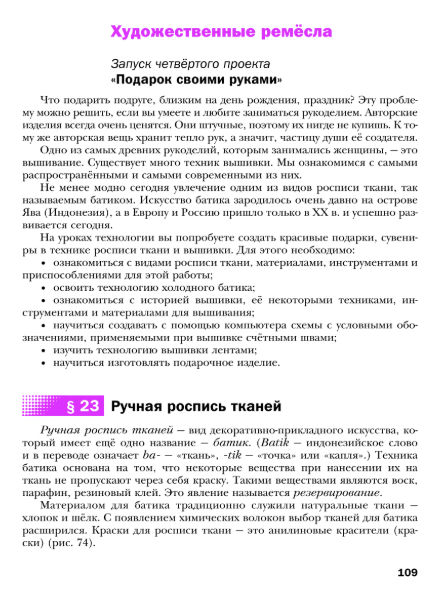 1. Внимательно прочитайте материал § 232. Дайте письменный ответ на контрольные вопросы 1, 2.3. Выполните задание 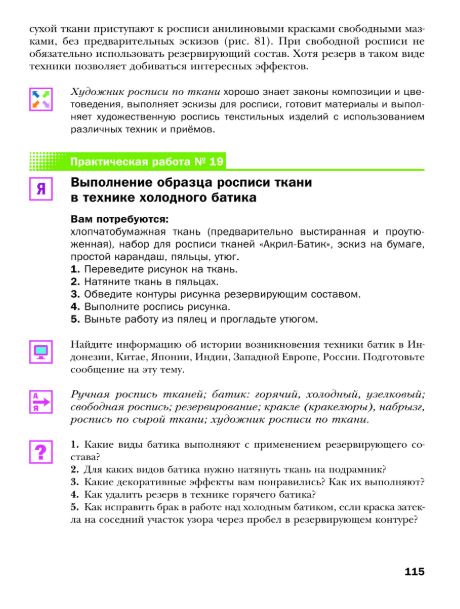 Ответы направляем по адресу: tech-58@yandex.ru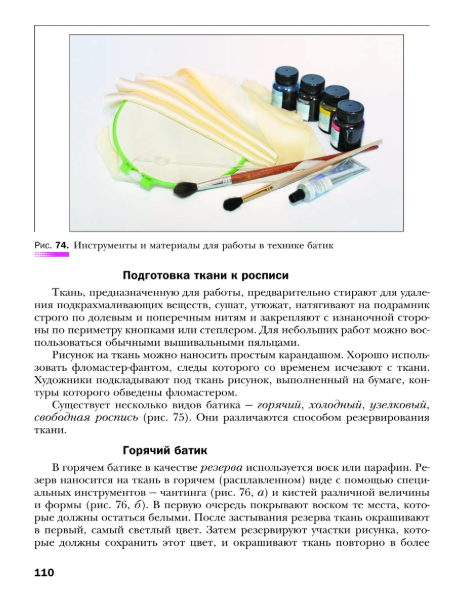 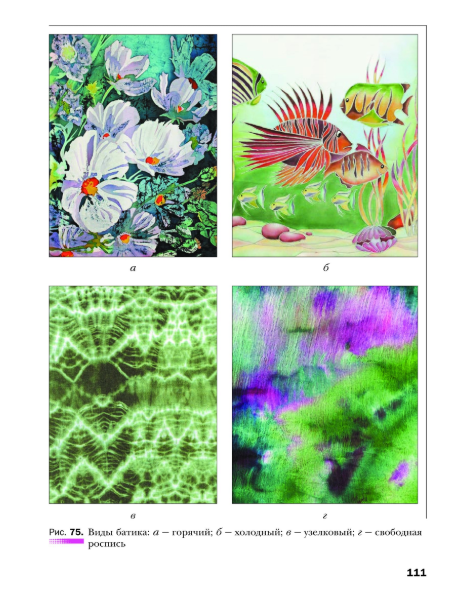 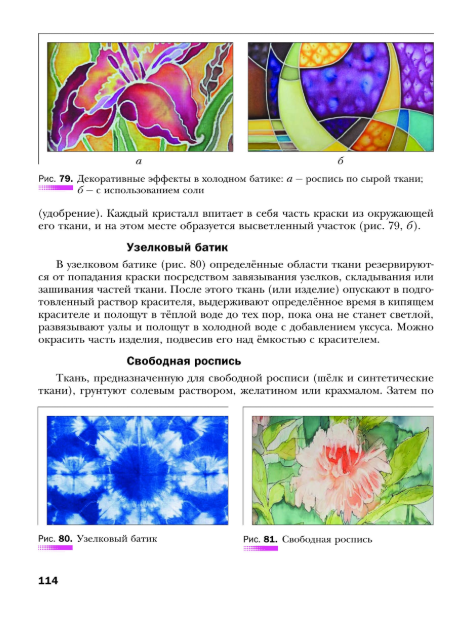 Задания для дистанционного обученияТЕХНОЛОГИЯ 8 А, Б, В классЗадания для дистанционного обученияТЕХНОЛОГИЯ 8 А, Б, В класс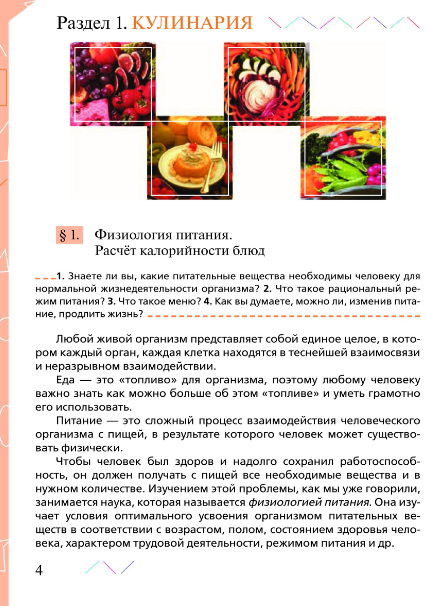 1. Внимательно прочитайте материал § 12. Дайте письменный ответ на контрольные вопросы стр. 101. Внимательно прочитайте материал § 12. Дайте письменный ответ на контрольные вопросы стр. 10Ответы направляем по адресу: tech-58@yandex.ruОтветы направляем по адресу: tech-58@yandex.ru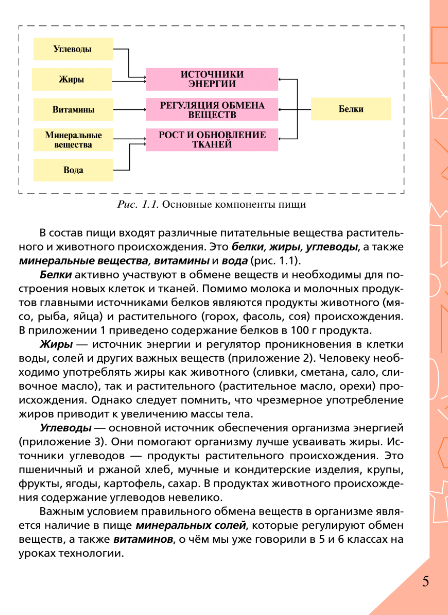 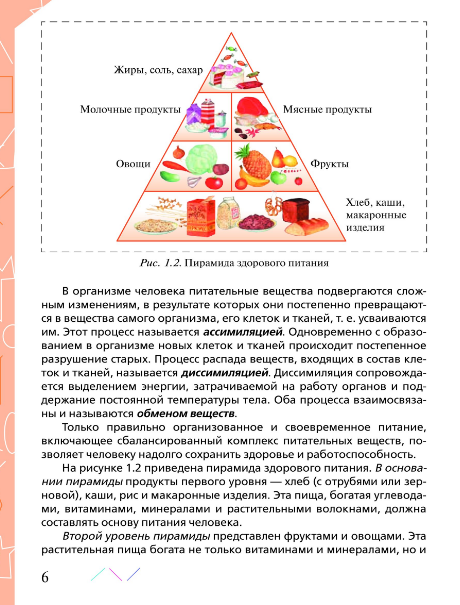 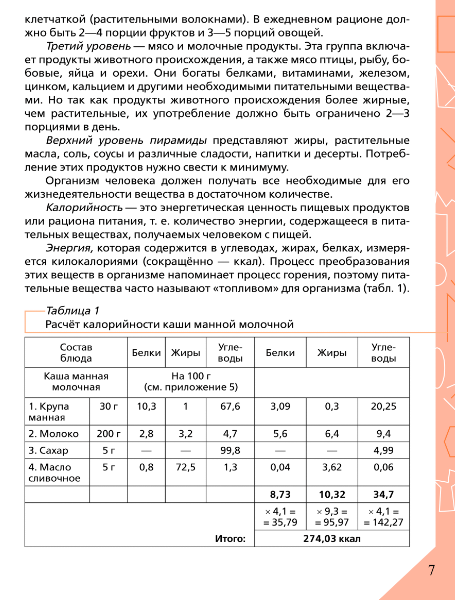 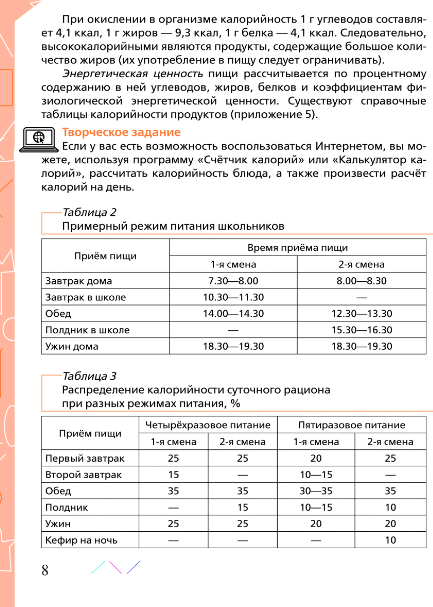 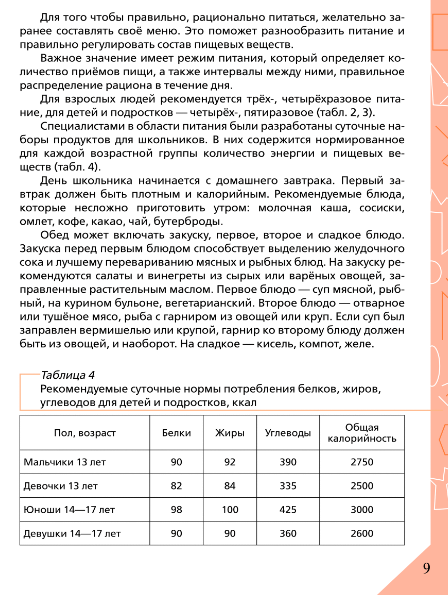 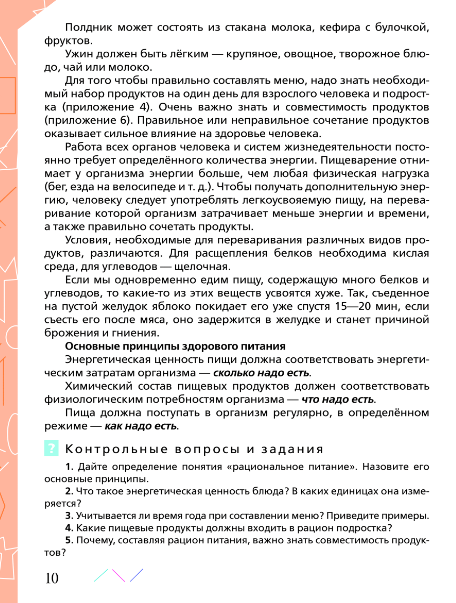 